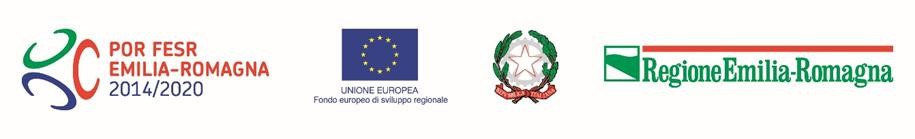 POR-FESR 2014-2020ASSE 1 Ricerca e InnovazioneAzione 1.4.1 Sostegno alla creazione e al consolidamento di start up innovativeAPPENDICE 10Modello relazione di supporto(da compilarsi da parte degli incubatori/acceleratori)(Il documento deve essere sottoscritto digitalmente o in forma autografa dal referente della struttura di incubazione o che gestisce il percorso di accelerazione. In caso di firma autografa allegare anche la fotocopia del documento di identità del sottoscrittore)periodo di permanenza della startup nell’incubatore/acceleratore (dal – al) 	CAPACITA’ DI ATTUAZIONE DEL TEAM AZIENDALE RIFERITO AL PROGETTO PROPOSTO (max 2000 caratteri)(Completezza delle competenze del team proponente, coerenza delle competenze del team con il programma di lavoro proposto e con la successivagestione dell’offerta (prodotto/servizio) sul mercato)COERENZA TRA IL PROGETTO PROPOSTO E LO STADIO ATTUALE DI SVILUPPO DELLA STARTUP (max 2000caratteri)(Descrivere, allo stadio di sviluppo attuale della start up, la fattibilità e l’opportunità di sviluppare il progetto proposto)ECCELLENZA DEL PROGETTO (max 2000 caratteri)(Descrivere il grado di trasformazione del settore/filiera, che si presume produrre dal progetto proposto; descrivere come il progetto supera lo statodell’arte delle soluzioni già sul mercato)IMPATTO DEL PROGETTO (max 2000 caratteri)(Descrivere l’ampiezza del mercato servito dal progetto, l’unicità e la scalabilità dell’offerta (prodotto/servizio) proposta, e la ricaduta sulla crescita esull’occupazione dell’impresa proponente)53Denominazione della struttura accompagnatriceTipologia (incubatore/acceleratore)IndirizzoComuneProvinciaRegioneReferente della strutturaTelefonoE- mailSito internet